中文標題作者一a，作者二b，作者三ca服務單位，E-mailb服務單位，E-mailc服務單位，E-mail摘  要這是苗圃期末成果發表暨跨域教學國際論壇的「長摘要」格式，說明如下: (1)版面邊界： A4尺寸排版，邊界上下左右各留2.5公分。(2)段落間距： 行距為最小行高12點。與前段距離0.5行。(3)文字：中文字型為標楷體、英文字型為Times New Roman。中文標題粗體字型大小18號，作者及摘要內文字型大小12號。摘要以單欄編排。(4)作者：作者姓名列於論文題目下方，並註記服務單位與Email，若超過2位作者，請在姓名後面加上標編號。(5)關鍵字：列於摘要下方。(6)圖表：挑選具代表性之圖表，填寫簡要說明，並將圖表或照片置於關鍵字下方處。(7)摘要內容：前言（動機與目的）、本文（文獻分析討論、研究方法、結果與建議）、初步研究發現與建議或預期研究貢獻。(8)頁數限制：最多4頁。(9)投稿方式：請於2020年1月6日前將長摘要的word及pdf壓縮成一份zip檔案，上傳至EasyChair系統中，若中英文摘要內容需更新，請同步將更新版本壓縮至zip檔案中。關鍵字：關鍵字一、關鍵字二、關鍵字三…                  表1                   範例表格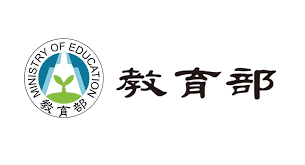 圖1 範例圖示一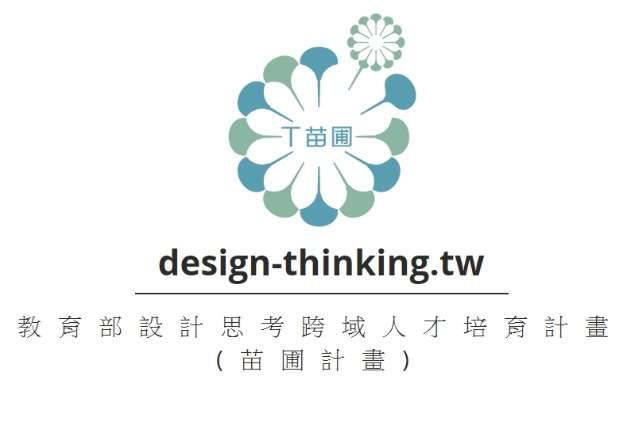 圖2 範例圖示二項目字體大小(pt)中文標題標楷體，粗體18作者列標楷體12服務單位標楷體12摘要內文標楷體12